Ref.L.13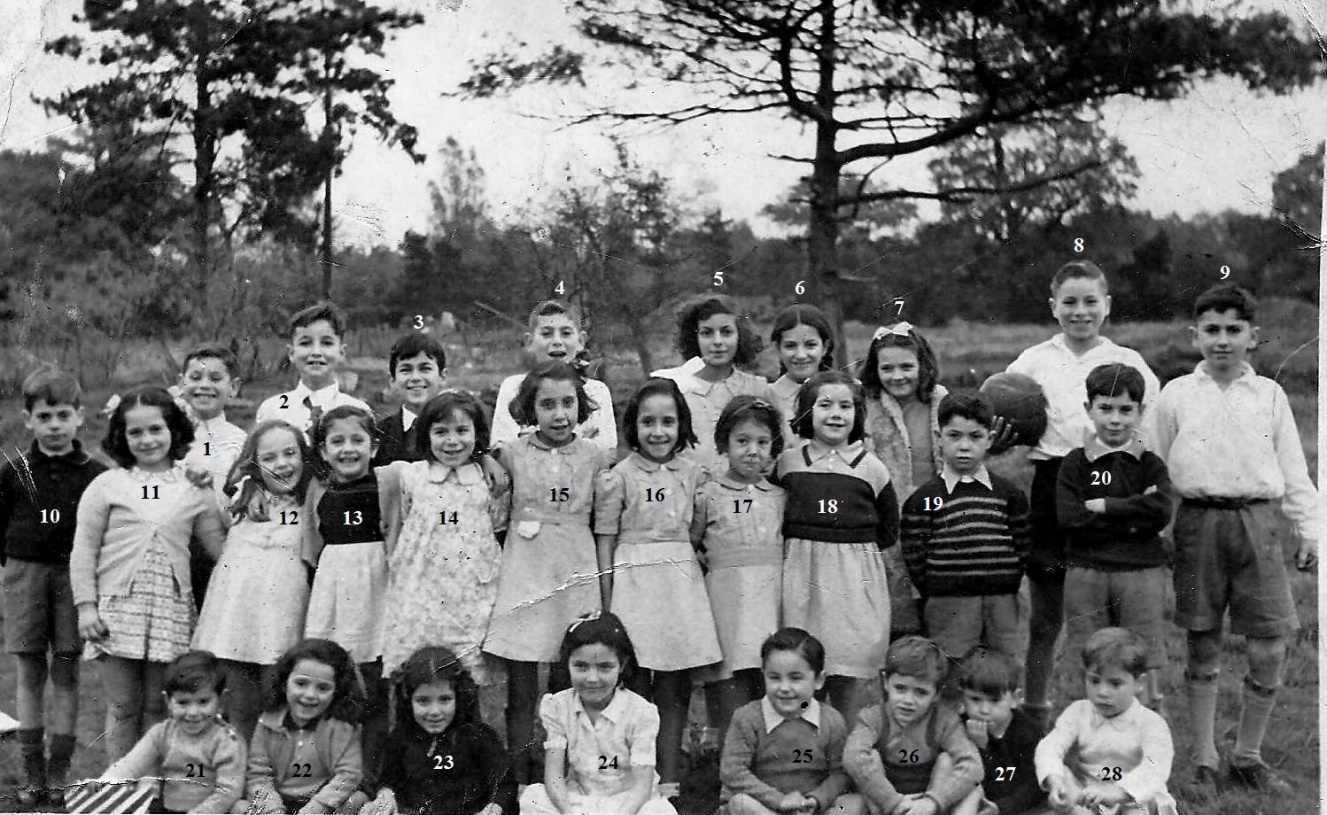 Ref.L.14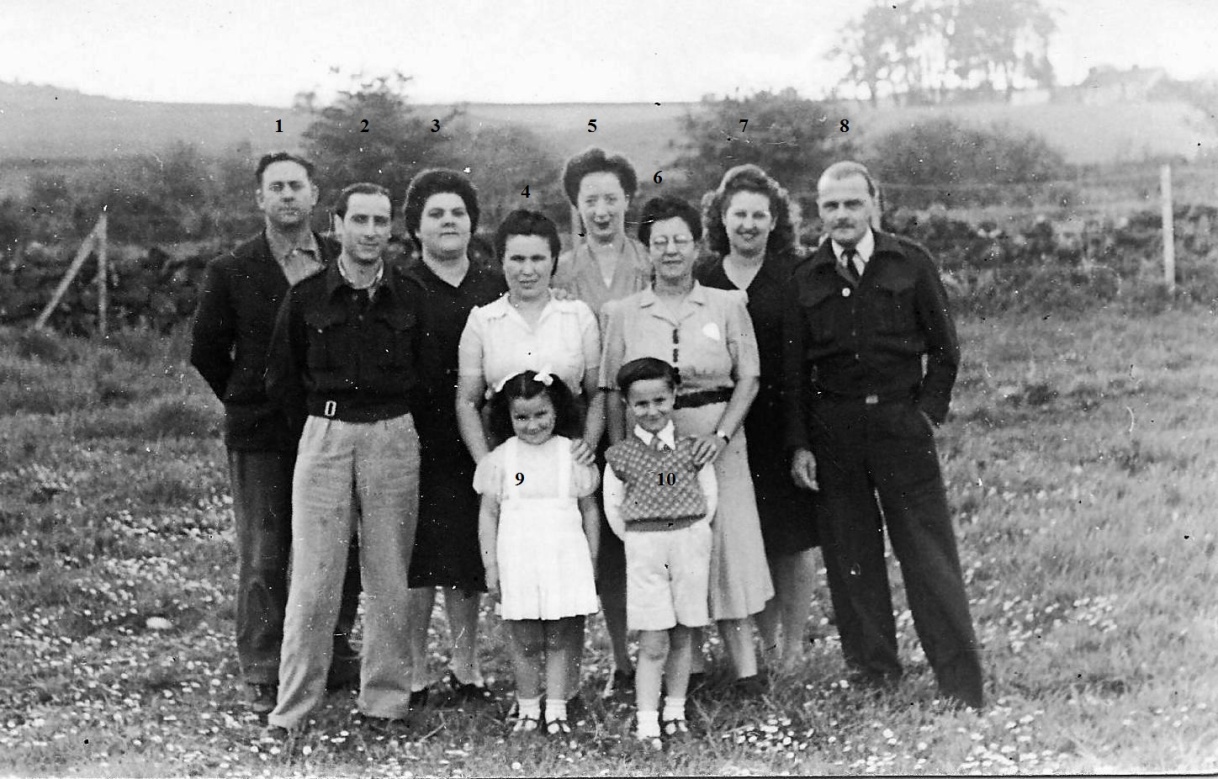 